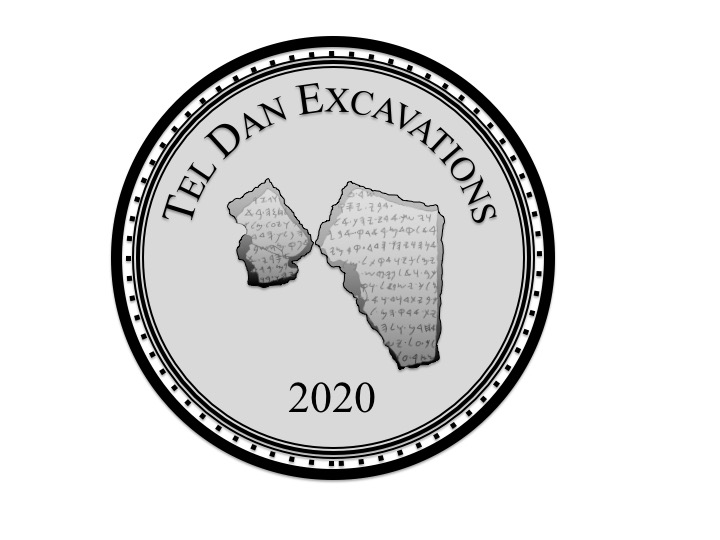 Sponsored by Hebrew Union College-Jewish Institute of Religion, Jerusalem,  in Cooperation with Grand Rapids Theological Seminary-Cornerstone University, MI, and in collaboration with UCLAJune 14 – July 17, 2020Registration: $100 (deadline May 1, 2020, candidates who are not accepted will have this fee returned). Weekly Fees:2 weeks (one weekend) $11803 weeks (two weekends) $17704 weeks (three weekends) $22005 weeks (four weekends) $2600Includes room, board (except on weekends), & field tripswww.teldanexcavations.comContact InformationFull Name:          Current Address:      Home Phone:            	Work Phone:       		Cell Phone:       Email Address:       Permanent Address (if different from above):       Emergency Contact Information:      Intended Length of Stay (weeks):       			Start Date:     Do you wish to receive academic credit from Hebrew Union College? If so, an institutional representative will contact you regarding registration, the tuition fee ($500), and requirements (note there is a four-week participation minimum to enroll in the credit course). Personal InformationDate of Birth:        			Gender:      Marital Status:      			Citizenship:      Passport Number:      			Country of Issue:      Date of Issue:      				Date of Expiration:      Profession (if student, degree program and areas of study):       Employer or Institution:      Previous education and/or any relevant academic coursework:      Previous Foreign Travel:      Dietary Restrictions:      Volunteer Questions1. In a few sentences, please explain why you are interested in the expedition and why you believe you would be a good volunteer. 2. Do you have any prior archaeological experience? If so, please explain. None is required, but we always like to know the background of the volunteer staff. If you have no previous archaeological experience, do you have any other special knowledge, skills or abilities pertinent to the expedition’s needs and objectives (drafting, surveying, GIS, CAD, or other software skills, first aid, foreign language skills)? 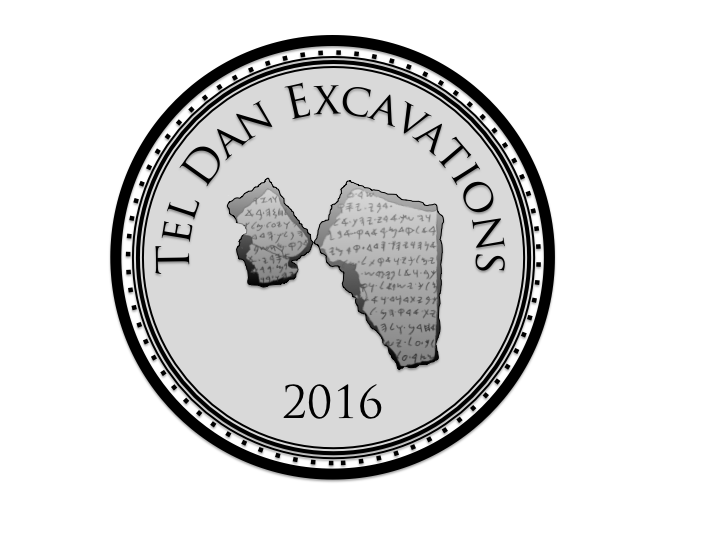 Contact InformationFull Name:          Current Address:       Home Phone:       Work Phone:       Cell Phone:       Email Address:       Insurance InformationAll participants in the excavation at Tel Dan are required to show proof of valid medical insurance applicable in Israel. Since archaeological work is particularly strenuous, it is necessary for the project directors to be certain about the physical and mental suitability of the expedition’s volunteers. Please fill out this form as accurately as possible, authorize the release of medical information by your physician, and have the physician sign and date the form. The directors reserve the right to dismiss any participant (without reimbursement) who supplies false medical information.Insurer:      			Primary Policy Holder:      Policy Number:      		Expiration:      Physician InformationPersonal Physician:      Address:      Phone:       Email:      Medical InformationHeight (in feet):       Weight (lbs):       Blood Type:      Allergies:      Current Medication(s):      Please list any hospitalizations, surgeries, or injuries (including dates):      Do you wear glasses?        Contact lenses?        Are you color blind?      Date of last tetanus booster:      A tetanus vaccination is required for volunteers by the directors.Have you received a Hepatitis A vaccination?        Date:      Though not required, the directors recommend volunteers to discuss the suitability of a Hepatitis A vaccination with their personal physicians. Do you suffer or have you suffered from any of the following conditions?						             Yes        NoVisual impairment, eye infections, glaucoma			Hearing impairment, ear infections				Diabetes							Polio								Cancer								Shortness of breath, asthma, or wheezing			Skin diseases, irritations, infections				Chronic cough							Heart palpitations or arrhythmia				Heart murmur							High blood pressure						Dysentery							Recurrent diarrhea or colitis					Jaundice or hepatitis						Ulcers								Kidney or bladder infections, kidney stones			Back injury/strain, recurring back pain			Difficulty walking/climbing, bursitis, arthritis		Head injury or other neurological disorder			Hernia								Fainting spells, dizziness					Yes        NoEpilepsy, seizures						Migraines							Mental illness							Typhoid fever							Tuberculosis 							Pneumonia or pleurisy					Gastritis							Anemia							Goiter or thyroid problems					Pulmonary embolisms 					If you answered “yes” to any of the previous questions, please explain the nature or your condition(s) in further detail and extent to which it will affect your ability to participate in the physical and/or communal components of the expedition.Applicant’s Release of Medical Information:I, the above named applicant, affirm that this information is accurate to the best of my knowledge and I hereby release this information to the Tel Dan excavation staff for evaluation as to my fitness for participation in the 2020 field season.Applicant’s Signature:      				Date:      Privacy Notice: In keeping with privacy concerns, access to all medical information will be limited to excavation administrative personnel with a need to access such information for the welfare of dig participants. All medical records will be kept in a secure, limited access location.Physician ReportName of applicant:      Name of Physician:      Please describe the applicant’s overall physical and mental health, noting any details that might impair his/her ability to perform strenuous physical labor in hot weather and work amicably in a close-knit community of volunteers.Signature of Physician:       				Date:      SUBMISSION PROCEDURESPlease email the completed application above to Levana Zias at:ngsba@huc.edu Then, send a check in the mail for $100 to cover registration to: Shelly Goldfarb, M.Ed.Administrative AssistantHebrew Union College-Jewish Institute of ReligionPines School of Graduate Studies3101 Clifton AvenueCincinnati, OH 45220Telephone: (513) 487-3230Fax: (513) 221-0321E-mail: sgoldfarb@huc.eduwww.huc.eduThe Check should be made out to “Hebrew Union College” as follows: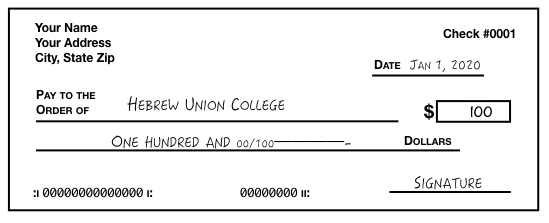 If the applicant is not accepted for the dig, the registration fee will be returned. If the applicant is accepted, the balance for the duration of participation will be charged and a second check must be mailed to HUC Cincinnati, as detailed above.